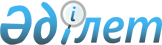 О внесении изменений в решение Казалинского районного маслихата от 24 декабря 2019 года №341 "О районном бюджете на 2020-2022 годы"
					
			С истёкшим сроком
			
			
		
					Решение Казалинского районного маслихата Кызылординской области от 27 февраля 2020 года № 374. Зарегистрировано Департаментом юстиции Кызылординской области 12 марта 2020 года № 7287. Прекращено действие в связи с истечением срока
      В соответствии с пунктом 4 статьи 106 кодекса Республики Казахстан от 4 декабря 2008 года "Бюджетный кодекс Республики Казахстан", подпунктом 1) пункта 1 статьи 6 Закона Республики Казахстан от 23 января 2001 года "О местном государственном управлении и самоуправлении в Республике Казахстан" Казалинский районный маслихат РЕШИЛ:
      1. Внести в решение Казалинского районного маслихата от 24 декабря 2019 года № 341 "О районном бюджете на 2020-2022 годы" (зарегистрировано в Реестре государственной регистрации нормативных правовых актов за номером 7058, опубликовано 6 января 2020 года в эталонном контрольном банке нормативных правовых актов Республики Казахстан) следующие изменения:
      пункт 1 изложить в новой редакции:
      "1. Утвердить районный бюджет на 2020-2022 годы согласно приложениям 1, 2 и 3 соответственно, в том числе на 2020 год в следующих объемах:
      1) доходы – 21337549 тысяч тенге, в том числе:
      налоговые поступления – 1319162 тысяч тенге;
      неналоговые поступления – 4948 тысяч тенге;
      поступления от продажи основного капитала – 22073 тысяч тенге;
      поступления трансфертов – 19991366 тысяч тенге;
      2) затраты – 21661063,3 тысяч тенге;
      3) чистое бюджетное кредитование –211325 тысяч тенге;
      бюджетные кредиты – 330050 тысяч тенге;
      погашение бюджетных кредитов – 118725 тысяч тенге;
      4) сальдо по операциям с финансовыми активами – 0;
      приобретение финансовых активов – 0;
      поступления от продажи финансовых активов государства – 0;
      5) дефицит (профицит) бюджета – -534839,3 тысяч тенге;
      6) финансирование дефицита (использование профицита) бюджета – 534839,3 тысяч тенге.
      Приложения 1, 5 к указанному решению изложить в новой редакции согласно приложениям 1, 2 к настоящему решению.
      2. Настоящее решение вводится в действие с 1 января 2020 года и подлежит официальному опубликованию. Районный бюджет на 2020 год Перечень бюджетных программ развития и формирование уставного капитала или увеличение уставного капитала юридических лиц на 2020 год
					© 2012. РГП на ПХВ «Институт законодательства и правовой информации Республики Казахстан» Министерства юстиции Республики Казахстан
				
      Председатель внеочередной LIII сессийКазалинского районного маслихата

Ғ. ӘЛІШ

      Секретарь Казалинскогорайонного маслихата

К. НАЗЫМБЕКОВ
Приложение 1 к решению Казалинского районного маслихата от 27 февраля 2020 года №374Приложение 1 Казалинского районного маслихата от 24 декабря 2019 года №341
Категория
Категория
Категория
Наименование
Сумма, 
тысяч тенге
Класс
Класс
Наименование
Сумма, 
тысяч тенге
Подкласс
Наименование
Сумма, 
тысяч тенге
1.Доходы
21337549
1
Налоговые поступления
1319162
01
Подоходный налог
365567
1
Корпоративный подоходный налог
95748
2
Индивидуальный подоходный налог
269819
03
Социальный налог
369951
1
Социальный налог
369951
04
Hалоги на собственность
558217
1
Hалоги на имущество
558217
05
Внутренние налоги на товары, работы и услуги
22131
2
Акцизы
6348
3
Поступления за использование природных и других ресурсов
4322
4
Сборы за ведение предпринимательской и профессиональной деятельности
11211
5
Налог на игорный бизнес
250
08
Обязательные платежи, взимаемые за совершение юридически значимых действий и (или) выдачу документов уполномоченными на то государственными органами или должностными лицами
3296
1
Государственная пошлина
3296
2
Неналоговые поступления
4948
01
Доходы от государственной собственности
4948
5
Доходы от аренды имущества, находящегося в государственной собственности
4831
7
Вознаграждения по кредитам, выданным из государственного бюджета
117
3
Поступления от продажи основного капитала
22073
01
Продажа государственного имущества, закрепленного за государственными учреждениями
565
1
Продажа государственного имущества, закрепленного за государственными учреждениями
565
03
Продажа земли и нематериальных активов
21508
1
Продажа земли
20000
2
Продажа нематериальных активов
1508
4
Поступления трансфертов
19991366
01
Трансферты из нижестоящих органов государственного управления
8148
3
Трансферты из бюджетов городов районного значения, сел, поселков, сельских округов
8148
02
Трансферты из вышестоящих органов государственного управления
19983218
2
Трансферты из областного бюджета
19983218
Функциональная группа
Функциональная группа
Функциональная группа
Наименование
Администратор бюджетных программ
Администратор бюджетных программ
Наименование
Программа
Наименование
2. Затраты
21661063,3
1
Государственные услуги общего характера
1106488
112
Аппарат маслихата района (города областного значения)
31074
001
Услуги по обеспечению деятельности маслихата района (города областного значения)
31074
122
Аппарат акима района (города областного значения)
337787
001
Услуги по обеспечению деятельности акима района (города областного значения)
291917
003
Капитальные расходы государственного органа
45870
452
Отдел финансов района (города областного значения)
96172
001
Услуги по реализации государственной политики в области исполнения бюджета и управления коммунальной собственностью района (города областного значения)
29139
003
Проведение оценки имущества в целях налогообложения
1868
010
Приватизация, управление коммунальным имуществом, постприватизационная деятельность и регулирование споров, связанных с этим
307
113
Целевые текущие трансферты нижестоящим бюджетам
64858
805
Отдел государственных закупок района (города областного значения)
24777
001
Услуги по реализации государственной политики в области государственных закупок на местном уровне
24212
003
Капитальные расходы государственного органа
565
453
Отдел экономики и бюджетного планирования района (города областного значения)
33831
001
Услуги по реализации государственной политики в области формирования и развития экономической политики, системы государственного планирования
33450
004
Капитальные расходы государственного органа
381
458
Отдел жилищно-коммунального хозяйства, пассажирского транспорта и автомобильных дорог района (города областного значения)
463951
001
Услуги по реализации государственной политики на местном уровне в области жилищно-коммунального хозяйства, пассажирского транспорта и автомобильных дорог
54643
013
Капитальные расходы государственного органа
4835
113
Целевые текущие трансферты нижестоящим бюджетам
404473
493
Отдел предпринимательства, промышленности и туризма района (города областного значения)
20239
001
Услуги по реализации государственной политики на местном уровне в области развития предпринимательства, промышленности и туризма
19457
003
Капитальные расходы государственного органа
782
801
Отдел занятости, социальных программ и регистрации актов гражданского состояния района (города областного значения)
98657
001
Услуги по реализации государственной политики на местном уровне в сфере занятости, социальных программ и регистрации актов гражданского состояния
88878
003
Капитальные расходы государственного органа
578
113
Целевые текущие трансферты нижестоящим бюджетам
9201
2
Оборона
42425
122
Аппарат акима района (города областного значения)
9870
005
Мероприятия в рамках исполнения всеобщей воинской обязанности
9870
122
Аппарат акима района (города областного значения)
32555
006
Предупреждение и ликвидация чрезвычайных ситуаций масштаба района (города областного значения)
30404
007
Мероприятия по профилактике и тушению степных пожаров районного (городского) масштаба, а также пожаров в населенных пунктах, в которых не созданы органы государственной противопожарной службы
2151
3
Общественный порядок, безопасность, правовая, судебная, уголовно-исполнительная деятельность
11519
458
Отдел жилищно-коммунального хозяйства, пассажирского транспорта и автомобильных дорог района (города областного значения)
11519
021
Обеспечение безопасности дорожного движения в населенных пунктах
11519
4
Образование
13407114
464
Отдел образования района (города областного значения)
744027
009
Обеспечение деятельности организаций дошкольного воспитания и обучения
163865
040
Реализация государственного образовательного заказа в дошкольных организациях образования
580162
464
Отдел образования района (города областного значения)
11796260
003
Общеобразовательное обучение
11433398
006
Дополнительное образование для детей
362862
465
Отдел физической культуры и спорта района (города областного значения)
81659
017
Дополнительное образование для детей и юношества по спорту
81659
472
Отдел строительства, архитектуры и градостроительства района (города областного значения)
13495
022
Строительство и реконструкция объектов начального, основного среднего и общего среднего образования
13495
464
Отдел образования района (города областного значения)
771673
001
Услуги по реализации государственной политики на местном уровне в области образования
47726
004
Информатизация системы образования в государственных учреждениях образования района (города областного значения)
14576
005
Приобретение и доставка учебников, учебно-методических комплексов для государственных учреждений образования района (города областного значения)
94458
007
Проведение школьных олимпиад, внешкольных мероприятий и конкурсов районного (городского) масштаба
780
015
Ежемесячные выплаты денежных средств опекунам (попечителям) на содержание ребенка-сироты (детей-сирот), и ребенка (детей), оставшегося без попечения родителей
30029
023
Методическая работа
36953
029
Обследование психического здоровья детей и подростков и оказание психолого-медико-педагогической консультативной помощи населению
45638
067
Капитальные расходы подведомственных государственных учреждений и организаций
288159
113
Целевые текущие трансферты нижестоящим бюджетам
213354
6
Социальная помощь и социальное обеспечение
1279378
464
Отдел образования района (города областного значения)
6538
030
Содержание ребенка (детей), переданного патронатным воспитателям
6538
801
Отдел занятости, социальных программ и регистрации актов гражданского состояния района (города областного значения)
425142
010
Государственная адресная социальная помощь
425142
801
Отдел занятости, социальных программ и регистрации актов гражданского состояния района (города областного значения)
798197
004
Программа занятости
374205
005
Оказание ритуальных услуг по захоронению умерших Героев Советского Союза, "Халық Қаһарманы", Героев Социалистического труда, награжденных Орденом Славы трех степеней и орденом "Отан" из числа участников и инвалидов войны
92
006
Оказание социальной помощи на приобретение топлива специалистам здравоохранения, образования, социального обеспечения, культуры, спорта и ветеринарии в сельской местности в соответствии с законодательством Республики Казахстан
38789
007
Оказание жилищной помощи
14064
008
Социальная поддержка граждан, награжденных от 26 июля 1999 года орденами "Отан", "Данк", удостоенных высокого звания "Халық қаһарманы", почетных званий республики
478
009
Материальное обеспечение детей-инвалидов, воспитывающихся и обучающихся на дому
4772
011
Социальная помощь отдельным категориям нуждающихся граждан по решениям местных представительных органов
110277
014
Оказание социальной помощи нуждающимся гражданам на дому
79116
017
Обеспечение нуждающихся инвалидов обязательными гигиеническими средствами и предоставление услуг специалистами жестового языка, индивидуальными помощниками в соответствии с индивидуальной программой реабилитации инвалида
116266
023
Обеспечение деятельности центров занятости населения
60138
801
Отдел занятости, социальных программ и регистрации актов гражданского состояния района (города областного значения)
49501
018
Оплата услуг по зачислению, выплате и доставке пособий и других социальных выплат
1557
020
Размещение государственного социального заказа в неправительственных организациях
15922
050
Обеспечение прав и улучшение качества жизни инвалидов в Республике Казахстан
32022
7
Жилищно-коммунальное хозяйство
315221,3
472
Отдел строительства, архитектуры и градостроительства района (города областного значения)
14855,3
003
Проектирование и (или) строительство, реконструкция жилья коммунального жилищного фонда
11669,3
004
Проектирование, развитие и (или) обустройство инженерно-коммуникационной инфраструктуры
3186
458
Отдел жилищно-коммунального хозяйства, пассажирского транспорта и автомобильных дорог района (города областного значения)
300366
033
Проектирование, развитие и (или) обустройство инженерно-коммуникационной инфраструктуры
299162
049
Проведение энергетического аудита многоквартирных жилых домов
500
015
Освещение улиц в населенных пунктах
704
8
Культура, спорт, туризм и информационное пространство
627385
455
Отдел культуры и развития языков района (города областного значения)
134568
003
Поддержка культурно-досуговой работы
133518
009
Обеспечение сохранности историко - культурного наследия и доступа к ним
1050
465
Отдел физической культуры и спорта района (города областного значения)
152321
001
Услуги по реализации государственной политики на местном уровне в сфере физической культуры и спорта
17483
005
Развитие массового спорта и национальных видов спорта 
98630
006
Проведение спортивных соревнований на районном (города областного значения) уровне
10536
007
Подготовка и участие членов сборных команд района (города областного значения) по различным видам спорта на областных спортивных соревнованиях
25672
472
Отдел строительства, архитектуры и градостроительства района (города областного значения)
1000
008
Развитие объектов спорта
1000
455
Отдел культуры и развития языков района (города областного значения)
171848
006
Функционирование районных (городских) библиотек
171126
007
Развитие государственного языка и других языков народа Казахстана
722
456
Отдел внутренней политики района (города областного значения)
20500
002
Услуги по проведению государственной информационной политики
20500
455
Отдел культуры и развития языков района (города областного значения)
69697
001
Услуги по реализации государственной политики на местном уровне в области развития языков и культуры
22234
032
Капитальные расходы подведомственных государственных учреждений и организаций
2762
113
Целевые текущие трансферты нижестоящим бюджетам
44701
456
Отдел внутренней политики района (города областного значения)
77451
001
Услуги по реализации государственной политики на местном уровне в области информации, укрепления государственности и формирования социального оптимизма граждан
41100
003
Реализация мероприятий в сфере молодежной политики
21981
006
Капитальные расходы государственного органа
12700
032
Капитальные расходы подведомственных государственных учреждений и организаций
1670
10
Сельское, водное, лесное, рыбное хозяйство, особо охраняемые природные территории, охрана окружающей среды и животного мира, земельные отношения
129005
462
Отдел сельского хозяйства района (города областного значения)
28680
001
Услуги по реализации государственной политики на местном уровне в сфере сельского хозяйства
28680
473
Отдел ветеринарии района (города областного значения)
4849
001
Услуги по реализации государственной политики на местном уровне в сфере ветеринарии
4849
463
Отдел земельных отношений района (города областного значения)
29646
001
Услуги по реализации государственной политики в области регулирования земельных отношений на территории района (города областного значения)
18670
006
Землеустройство, проводимое при установлении границ районов, городов областного значения, районного значения, сельских округов, поселков, сел
8000
007
Капитальные расходы государственного органа
2976
462
Отдел сельского хозяйства района (города областного значения)
65830
099
Реализация мер по оказанию социальной поддержки специалистов
65830
11
Промышленность, архитектурная, градостроительная и строительная деятельность
61690
472
Отдел строительства, архитектуры и градостроительства района (города областного значения)
61690
001
Услуги по реализации государственной политики в области строительства, архитектуры и градостроительства на местном уровне
59580
015
Капитальные расходы государственного органа
2110
12
Транспорт и коммуникации
1858257
458
Отдел жилищно-коммунального хозяйства, пассажирского транспорта и автомобильных дорог района (города областного значения)
1858257
022
Развитие транспортной инфраструктуры
418316
023
Обеспечение функционирования автомобильных дорог
98726
045
Капитальный и средний ремонт автомобильных дорог районного значения и улиц населенных пунктов
323901
051
Реализация приоритетных проектов транспортной инфраструктуры
1012664
037
Субсидирование пассажирских перевозок по социально значимым городским (сельским), пригородным и внутрирайонным сообщениям
4650
13
Прочие
241803,7
472
Отдел строительства, архитектуры и градостроительства района (города областного значения)
198889
026
Развитие индустриальной инфраструктуры в рамках Государственной программы поддержки и развития бизнеса "Дорожная карта бизнеса-2025"
198889
493
Отдел предпринимательства, промышленности и туризма района (города областного значения)
2323
006
Поддержка предпринимательской деятельности
2323
452
Отдел финансов района (города областного значения)
26921
012
Резерв местного исполнительного органа района (города областного значения) 
26921
472
Отдел строительства, архитектуры и градостроительства района (города областного значения)
13670,7
077
Развитие инженерной инфраструктуры в рамках Государственной программы развития регионов до 2025 года
13670,7
14
Обслуживание долга
117
452
Отдел финансов района (города областного значения)
117
013
Обслуживание долга местных исполнительных органов по выплате вознаграждений и иных платежей по займам из областного бюджета
117
15
Трансферты
2580660,3
452
Отдел финансов района (города областного значения)
2580660,3
006
Возврат неиспользованных (недоиспользованных) целевых трансфертов
109734,5
054
Возврат сумм неиспользованных (недоиспользованных) целевых трансфертов, выделенных из республиканского бюджета за счет целевого трансферта из Национального фонда Республики Казахстан
55995,8
038
Субвенции
2414930
3. Чистое бюджетное кредитование
211325
Бюджетные кредиты
330050
10
Сельское, водное, лесное, рыбное хозяйство, особо охраняемые природные территории, охрана окружающей среды и животного мира, земельные отношения
330050
462
Отдел сельского хозяйства района (города областного значения)
330050
008
Бюджетные кредиты для реализации мер социальной поддержки специалистов
330050
Погашение бюджетных кредитов
118725
5
Погашение бюджетных кредитов
118725
01
Погашение бюджетных кредитов
118725
1
Погашение бюджетных кредитов, выданных из государственного бюджета
118725
4.Сальдо по операциям с финансовыми активами
0
Приобретение финансовых активов
0
Поступления от продажи финансовых активов государства
0
5.Дефицит (профицит) бюджета
-534839,3
6.Финансирование дефицита (использование профицита) бюджета
534839,3
7
Поступления займов
330050
01
Внутренние государственные займы
330050
2
Договоры займа
330050
16
Погашение займов
118725
452
Отдел финансов района (города областного значения)
118725
008
Погашение долга местного исполнительного органа перед вышестоящим бюджетом
118725
8
Используемые остатки бюджетных средств
323514,3
01
Остатки бюджетных средств
323514,3
1
Свободные остатки бюджетных средств
323514,3Приложение 2 к решению Казалинского районного маслихата от 27 февраля 2020 года №374Приложение 5 Казалинского районного маслихата от 24 декабря 2019 года №341
Функциональная группа
Функциональная группа
Функциональная группа
Функциональная группа
Администраторы бюджетных программ
Администраторы бюджетных программ
Администраторы бюджетных программ
Программа
Программа
Наименование
4
 Образование
472
Отдел строительства, архитектуры и градостроительства района (города областного значения)
037
Строительство и реконструкция объектов дошкольного воспитания и обучения
7
Жилищно-коммунальное хозяйство
472
Отдел строительства, архитектуры и градостроительства района (города областного значения)
003
Проектирование и (или) строительство, реконструкция жилья коммунального жилищного фонда
004
Проектирование, развитие и (или) обустройство инженерно-коммуникационной инфраструктуры
458
Отдел жилищно-коммунального хозяйства, пассажирского транспорта и автомобильных дорог района (города областного значения)
033
Проектирование, развитие и (или) обустройство инженерно-коммуникационной инфраструктуры
472
Отдел строительства, архитектуры и градостроительства района (города областного значения)
005
Развитие коммунального хозяйства
006
Развитие системы водоснабжения и водоотведения
8
Культура, спорт, туризм и информационное пространство
472
Отдел строительства, архитектуры и градостроительства района (города областного значения)
008
Развитие объектов спорта
10
 Сельское, водное, лесное, рыбное хозяйство, особо охраняемые природные территории, охрана окружающей среды и животного мира, земельные отношения
472
Отдел строительства, архитектуры и градостроительства района (города областного значения)
010
Развитие объектов сельского хозяйства
12
Транспорт и коммуникации
458
Отдел жилищно-коммунального хозяйства, пассажирского транспорта и автомобильных дорог района (города областного значения)
022
Развитие транспортной инфраструктуры
13
Прочие
452
Отдел финансов района (города областного значения)
014
Формирование или увеличение уставного капитала юридических лиц
458
Отдел жилищно-коммунального хозяйства, пассажирского транспорта и автомобильных дорог района (города областного значения)
065
Формирование или увеличение уставного капитала юридических лиц
472
Отдел строительства, архитектуры и градостроительства района (города областного значения)
077
Развитие инженерной инфраструктуры в рамках Государственной программы развития регионов до 2025 года